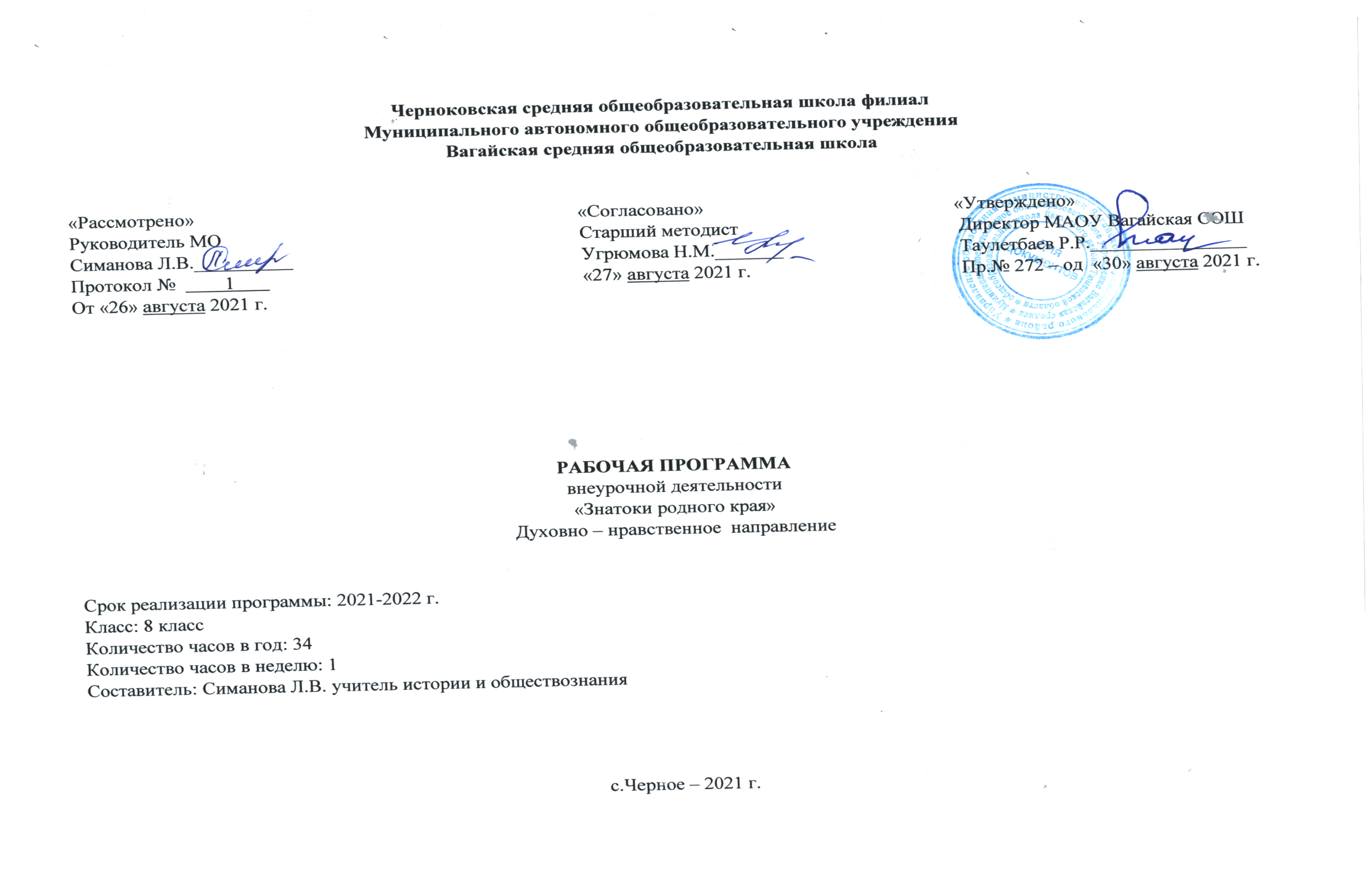 1. Результаты освоения курса внеурочной деятельности Личностные:готовность и способность обучающих к саморазвитию; гражданская идентичность в форме осознания «Я» как гражданина России, чувство сопричастности и гордости за свою Родину, народ и историю;осознание своей этнической принадлежности;   мотивация учебной деятельности;  целостный, социально ориентированный взгляд на мир в единстве и разнообразии природы, культуры и истории;эмпатия как понимание чувств других людей и сопереживание им; уважительное отношение к истории и культуре Тюменской области; эстетические  потребности, ценности и чувства;этические чувства, прежде всего доброжелательность и эмоционально – нравственная отзывчивость. Метапредметные: в области метапредметных результатов будут формироваться коммуникативные, регулятивные и познавательные УУД.   Коммуникативные УУД: обращаться за помощью;задавать и отвечать на вопросы, необходимые для организации собственной деятельности и сотрудничества с партнером;договариваться о разделении функций и ролей в совместной деятельности;формулировать собственное мнение и позицию;аргументировать свою позицию и координировать ее с позициями партнеров в сотрудничестве при выработке общего решения в совместной деятельности;предлагать помощь и сотрудничество;Регулятивные УУД: формулировать и удерживать учебную задачу;составлять план и последовательность действий;осуществлять итоговый и пошаговый контроль по результату;вносить необходимые коррективы в действие после его завершения на основе его оценки и учета сделанных ошибок;соотносить правильность выбора, планирования, выполнения и результата действия с требованиями конкретной задачи;1соотносить способ действия и его результат с заданными эталоном с целью обнаружения отклонений и отличий от эталона;различать способ и результат действия;осуществлять контроль по результату и способу действия;Познавательные УУД: поиск и выделение необходимой информации из различных источников в разных формах (текст, рисунок, схема, таблица, карта); обработка информации (определение основной и второстепенной информации);передача информации (устным, письменным, цифровым способами); интерпретация информации (умение структурировать, переводить сплошной текст в таблицу, презентовать полученную информацию, в том числе с помощью ИКТ);анализ;синтез;сравнение;классификация по заданным критериям;установление причинно – следственных связей;умение работать со знаково – символическими средствами;создавать и преобразовывать модели и схемы для решения задач;моделировать, т.е. выделять и обобщенно фиксировать существенные признаки объектов с целью решения конкретных задач. Предметные: осуществлять смысловое чтение;выбирать вид чтения в зависимости от цели;находить на карте местоположение Тюменской области, на карте области – областной центр, города и поселки, реки и озера;находить, определять и называть нужные объекты на различных картах Тюменской области; выполнять простейшие вычисления с помощью карты и делать выводы;узнавать государственную символику области, города или поселка, основные исторические, архитектурные и культурные достопримечательности города, осознавая их значимость в становлении и развитии Тюменской области; различать прошлое и настоящее родного края, соотносить изученные исторические события с датами, находить место изученных событий на «ленте времени»;осознавать место и роль родного края в исторической, политической, экономической и культурной жизни страны;22. Содержание курса внеурочной деятельности с указанием форм организации и видов деятельностиВведение Вводное занятие кружка «Знатоки родного края». Знакомство с «Азбукой тюменского школьника, или Путешествие по родному краю». Флора и фауна Тюменской областиПредставители растительного и животного мира. Ботанический сад Тюменской области. Формы организации внеурочной деятельности: Экскурсии к памятным местам района. Просветительские акции. Викторины. Игры.Виды деятельности: Учебно – исследовательская деятельность. Проектная деятельность. Моделирование. Работа с различными источниками исторической информации. Работа в сети Интернет.Методы работы, используемые при освоении программы: Объяснительно-иллюстрационный. Репродуктивный.  Частично-поисковый.  Продуктивный.Природа Тюменской  областиГеографическое положение. Сезонные изменения природы области. Водные ресурсы области: озера, реки. Реки и их истоки.Леса и горы. Болота. Полезные ископаемые. Формы организации внеурочной деятельности: Экскурсии к памятным местам района. Просмотр видеофильмов. Просветительские акции. Конкурс сочинений, сказок, фотографий.Викторины. Игры.Виды деятельности: Учебно – исследовательская деятельность. Проектная деятельность. Моделирование. Работа с различными источниками исторической информации. Работа в сети Интернет.Методы работы, используемые при освоении программы: Объяснительно-иллюстрационный. Репродуктивный.  Частично-поисковый.  Продуктивный.Путешествие в край народных промыслов Народные промыслы, производства и их особенности. Боровская птицефабрика. Тюменский приборостроительный завод. Тюменский завод медицинского оборудования. Винзилинский завод керамзитового гравия.Завод «Электросталь Тюмени». Тюменский фанерный завод. Формы организации внеурочной деятельности: Исследовательская и проектная деятельность. Посещение  музеев (школьных, районных).Викторины. Игры.3Виды деятельности: Учебно – исследовательская деятельность. Проектная деятельность. Моделирование. Работа с различными источниками исторической информации. Работа в сети Интернет.Методы работы, используемые при освоении программы: Объяснительно-иллюстрационный. Репродуктивный.  Частично-поисковый.  Продуктивный.Они сражались за Родину Герои Великой Отечественной войны: военачальники, солдаты, танкисты, летчики, партизаны, подпольщики. Писатели и поэты о ВОВ на тюменской земле. Мой город (поселок, село, деревня) в годы Великой Отечественной войны. Формы организации внеурочной деятельности: Исследовательская и проектная деятельность. Посещение  музеев (школьных, районных). Просмотр видеофильмов. Конкурс сочинений, сказок, фотографий.Викторины. Игры.Виды деятельности: Учебно – исследовательская деятельность. Проектная деятельность. Моделирование. Работа с различными источниками исторической информации. Работа в сети Интернет.Методы работы, используемые при освоении программы: Объяснительно-иллюстрационный. Репродуктивный.  Частично-поисковый.  Продуктивный.Выдающиеся люди Тюменской областиГосударственные деятели. Ученые, изобретатели, педагоги. Путешественники. Музыканты. Литераторы. Художники и архитекторы. Герои разных войн и мирного времени. Формы организации внеурочной деятельности: Исследовательская и проектная деятельность. Посещение  музеев (школьных, районных). Просмотр видеофильмов. Конкурс сочинений, сказок, фотографий.Викторины. Игры.Виды деятельности: Учебно – исследовательская деятельность. Проектная деятельность. Моделирование. Работа с различными источниками исторической информации. Работа в сети Интернет.Методы работы, используемые при освоении программы: Объяснительно-иллюстрационный. Репродуктивный.  Частично-поисковый.  Продуктивный.Достопримечательности Тюменской областиОбъекты духовной жизни края. Православные храмы и соборы. Дворянские усадьбы. Художественные дачи, театры, музеи, галереи, библиотеки. Исторические памятники. Цирк. 4Формы организации внеурочной деятельности: Исследовательская и проектная деятельность. Экскурсии к памятным местам района. Просмотр видеофильмов. Просветительские акции. Конкурс сочинений, сказок, фотографий.Викторины. Игры.Виды деятельности: Учебно – исследовательская деятельность. Проектная деятельность. Моделирование. Работа с различными источниками исторической информации. Работа в сети Интернет.Методы работы, используемые при освоении программы: Объяснительно-иллюстрационный. Репродуктивный.  Частично-поисковый.  Продуктивный.Моя малая Родина Тюмень – столица Тюменской области. Города, поселки Тюменской области и их достопримечательности. Гербы. Традиции Тюменской земли. Формы организации внеурочной деятельности: Исследовательская и проектная деятельность. Выставка проектов и защита разработанных маршрутов путешествия по своему району. Викторины. Игры.Виды деятельности:Учебно – исследовательская деятельность.Проектная деятельность.Моделирование.Работа с различными источниками исторической информации.Работа в сети Интернет.Методы работы, используемые при освоении программы:Объяснительно-иллюстрационный.Репродуктивный. Частично-поисковый. Продуктивный.53. Тематическое планирование.7Приложение 1Календарно-тематическое планирование внеурочной деятельности.Внеурочная деятельность реализуется с применением дистанционных образовательных технологий и электронного обучения – в дистанционно – очной форме.9№ п/пТемаКоличество часов№ п/пТемаКоличество часов1Что изучает краеведение?12Животные Тюменской области13Растения Тюменской области14Путешествие в Ботанический сад (виртуально)15Конкурс знатоков флоры и фауны Тюменской области16Природа Тюменской области17Семь чудес Тюменской области38Боровская птицефабрика.19Тюменский приборостроительный завод110Тюменский завод медицинского оборудования.111Винзилинский завод керамзитового гравия.112Завод «Электросталь Тюмени».113Тюменский фанерный завод.114Народные промыслы Тюменской области115Они сражались за Родину 116Государственные деятели 217Ученые и изобретатели 118Художники и архитекторы 119Литераторы и музыканты 120Герои разных войн 121Герои мирного времени 122Выдающиеся люди Тюменской области123Культурное наследие земли Тюменской. Музеи и памятники124Святые места земли Тюменской 125Санатории Тюменской области126Усадебный мир Тюменской области127Достопримечательности Тюменской области128Гербы городов Тюменской области129Мой район на карте Тюменской области. Что я знаю о своём селе.230Традиции Тюменской области1Итого: Итого: 34№ п/пДатаДатаТема№ п/пПланФактТема1.04.09Что изучает краеведение?211.09Животные Тюменской области318.09Растения Тюменской области425.09Путешествие в Ботанический сад (виртуально)502.10Конкурс знатоков флоры и фауны Тюменской области609.10Природа Тюменской области7 16.10;23.10;30.10Семь чудес Тюменской области806.11Боровская птицефабрика.913.11Тюменский приборостроительный завод1020.11Тюменский завод медицинского оборудования.1127.11Винзилинский завод керамзитового гравия.1204.12Завод «Электросталь Тюмени».1311.12Тюменский фанерный завод.1418.12Народные промыслы Тюменской области1525.12Они сражались за Родину 1601.01; 08.01Государственные деятели 1715.01Ученые и изобретатели 1822.01Художники и архитекторы 1929.01Литераторы и музыканты 2005.02Герои разных войн 2112.02Герои мирного времени 2219.02Выдающиеся люди Тюменской области2326.02Культурное наследие земли Тюменской. Музеи и памятники2404.03Святые места земли Тюменской 2511.03Санатории Тюменской области2618.03Усадебный мир Тюменской области2725.03Достопримечательности Тюменской области2801.04Гербы городов Тюменской области2908.04; 15.04Мой район на карте Тюменской области. Что я знаю о своём селе.3022.04Традиции Тюменской областиИтого:  34 часа Итого:  34 часа Итого:  34 часа Итого:  34 часа 